ΠΕΡΙΓΡΑΦΗ ΠΡΟΤΕΙΝΟΜΕΝΟΥ ΘΕΜΑΤΟΣ ΠΤΥΧΙΑΚΗΣ ΕΡΓΑΣΙΑΣ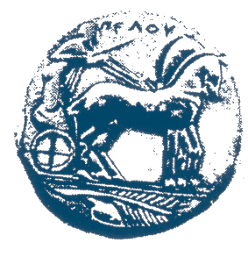 ΕΛΛΗΝΙΚΗ ΔΗΜΟΚΡΑΤΙΑΠΑΝΕΠΙΣΤΗΜΙΟ ΠΕΛΟΠΟΝΝΗΣΟΥ    Σχολη: ΜΗΧΑΝΙΚΩΝΤμημα: ΗΛΕΚΤΡΟΛΟΓΩΝ ΜΗΧΑΝΙΚΩΝ & ΜΗΧΑΝΙΚΩΝ ΥΠΟΛΟΓΙΣΤΩΝΔιεύθυνση: Μ. Αλεξάνδρου 1, Τηλ.:2610 - 369236, fax: 2610-369193Τίτλος: Δημιουργία Ηλεκτρονικού Καταστήματος Πώλησης Επίπλων Τίτλος: Δημιουργία Ηλεκτρονικού Καταστήματος Πώλησης Επίπλων Τίτλος: Δημιουργία Ηλεκτρονικού Καταστήματος Πώλησης Επίπλων Τίτλος: Δημιουργία Ηλεκτρονικού Καταστήματος Πώλησης Επίπλων Επιβλέπων:Γιώργος Ασημακόπουλοςe-mail:asim@uop.grΆτομα1 ΣτόχοιΣτόχος αυτής της εργασίας είναι η δημιουργία ηλεκτρονικού καταστήματος πώλησης επίπλων με χρήση της πλατφόρμας OpenCart, καθώς και η ανάλυση τεχνικών και εργαλείων που απαιτούνται.ΣτόχοιΣτόχος αυτής της εργασίας είναι η δημιουργία ηλεκτρονικού καταστήματος πώλησης επίπλων με χρήση της πλατφόρμας OpenCart, καθώς και η ανάλυση τεχνικών και εργαλείων που απαιτούνται.ΣτόχοιΣτόχος αυτής της εργασίας είναι η δημιουργία ηλεκτρονικού καταστήματος πώλησης επίπλων με χρήση της πλατφόρμας OpenCart, καθώς και η ανάλυση τεχνικών και εργαλείων που απαιτούνται.ΣτόχοιΣτόχος αυτής της εργασίας είναι η δημιουργία ηλεκτρονικού καταστήματος πώλησης επίπλων με χρήση της πλατφόρμας OpenCart, καθώς και η ανάλυση τεχνικών και εργαλείων που απαιτούνται.Αντικείμενο:Αντικείμενο της εργασίας είναι η ανάλυση, ο σχεδιασμός και η ανάπτυξη ενός ηλεκτρονικού καταστήματος που διαχειρίζεται έπιπλα. Με τη σελίδα επιτυγχάνεται η παρουσίαση, πώληση, διακίνηση και τιμολόγηση των προϊόντων. Επίσης διαχειρίζεται τη διανομή μέσω υπηρεσιών ταχυμεταφοράς, αναλύει και επεξεργάζεται δεδομένα και τάσεις καθώς επίσης δίνει τη δυνατότητα στο χρήστη να αλληλεπιδρά. Για την υλοποίηση αξιοποιούνται εργαλεία όπως  OpenCart, XAMPP, Web Server, php και  MySQL.Αντικείμενο:Αντικείμενο της εργασίας είναι η ανάλυση, ο σχεδιασμός και η ανάπτυξη ενός ηλεκτρονικού καταστήματος που διαχειρίζεται έπιπλα. Με τη σελίδα επιτυγχάνεται η παρουσίαση, πώληση, διακίνηση και τιμολόγηση των προϊόντων. Επίσης διαχειρίζεται τη διανομή μέσω υπηρεσιών ταχυμεταφοράς, αναλύει και επεξεργάζεται δεδομένα και τάσεις καθώς επίσης δίνει τη δυνατότητα στο χρήστη να αλληλεπιδρά. Για την υλοποίηση αξιοποιούνται εργαλεία όπως  OpenCart, XAMPP, Web Server, php και  MySQL.Αντικείμενο:Αντικείμενο της εργασίας είναι η ανάλυση, ο σχεδιασμός και η ανάπτυξη ενός ηλεκτρονικού καταστήματος που διαχειρίζεται έπιπλα. Με τη σελίδα επιτυγχάνεται η παρουσίαση, πώληση, διακίνηση και τιμολόγηση των προϊόντων. Επίσης διαχειρίζεται τη διανομή μέσω υπηρεσιών ταχυμεταφοράς, αναλύει και επεξεργάζεται δεδομένα και τάσεις καθώς επίσης δίνει τη δυνατότητα στο χρήστη να αλληλεπιδρά. Για την υλοποίηση αξιοποιούνται εργαλεία όπως  OpenCart, XAMPP, Web Server, php και  MySQL.Αντικείμενο:Αντικείμενο της εργασίας είναι η ανάλυση, ο σχεδιασμός και η ανάπτυξη ενός ηλεκτρονικού καταστήματος που διαχειρίζεται έπιπλα. Με τη σελίδα επιτυγχάνεται η παρουσίαση, πώληση, διακίνηση και τιμολόγηση των προϊόντων. Επίσης διαχειρίζεται τη διανομή μέσω υπηρεσιών ταχυμεταφοράς, αναλύει και επεξεργάζεται δεδομένα και τάσεις καθώς επίσης δίνει τη δυνατότητα στο χρήστη να αλληλεπιδρά. Για την υλοποίηση αξιοποιούνται εργαλεία όπως  OpenCart, XAMPP, Web Server, php και  MySQL.Η εργασία περιλαμβάνειΘεωρητική μελέτη  Σχεδιασμό και ανάπτυξη Η εργασία περιλαμβάνειΘεωρητική μελέτη  Σχεδιασμό και ανάπτυξη Η εργασία περιλαμβάνειΘεωρητική μελέτη  Σχεδιασμό και ανάπτυξη Η εργασία περιλαμβάνειΘεωρητική μελέτη  Σχεδιασμό και ανάπτυξη Σχετιζόμενα ΜαθήματαΠρωτεύοντα: Βάσεις Δεδομένων, Προγραμματισμός ΔιαδικτύουΔευτερεύοντα: Ψηφιακή Κοινωνία και ΟικονομίαΣχετιζόμενα ΜαθήματαΠρωτεύοντα: Βάσεις Δεδομένων, Προγραμματισμός ΔιαδικτύουΔευτερεύοντα: Ψηφιακή Κοινωνία και ΟικονομίαΣχετιζόμενα ΜαθήματαΠρωτεύοντα: Βάσεις Δεδομένων, Προγραμματισμός ΔιαδικτύουΔευτερεύοντα: Ψηφιακή Κοινωνία και ΟικονομίαΣχετιζόμενα ΜαθήματαΠρωτεύοντα: Βάσεις Δεδομένων, Προγραμματισμός ΔιαδικτύουΔευτερεύοντα: Ψηφιακή Κοινωνία και ΟικονομίαΥποχρεώσεις Παρουσίας: Υποχρεώσεις Παρουσίας: Υποχρεώσεις Παρουσίας: Υποχρεώσεις Παρουσίας: 